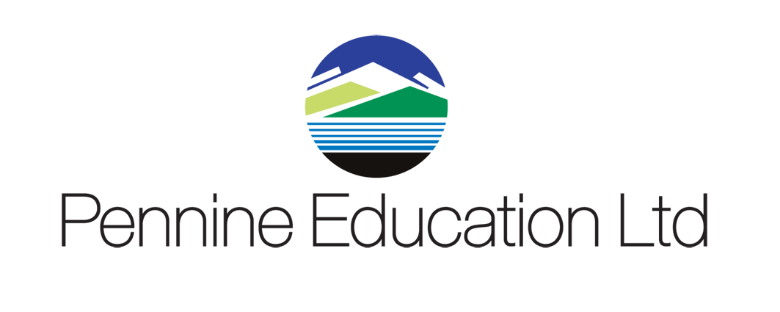 Course Title: Basic DiscoverDuration:1 DayTimes:9.30am – 4.00pmCourse Aims: To be able to produce graphs and Venn diagrams for analysing pupil data.Course Objectives:During this course you will learn how to:Find and open the appropriate pre-defined graph for the required academic yearChange the graph – its size, position and/or type – and save, share and export graphs Use data from one graph to filter anotherCombine data from multiple graphs to create Venn diagramsCreate Discover groups – groups of pupils based on criteria defined by a Discover graph – define alerts for when the membership of these groups change, and use these groups in SIMSManage the transfer of data from SIMS to DiscoverEdit the pre-defined Key Stage Assessment graphs and understand the potential to create additional Assessment graphs (covered in detail on the SIMS Discover Day 2: Assessment Analysis course).Target Audience:Aim at staff who are required to analyse pupil dataRequirements:The course assumes no previous knowledge of SIMS Discover. Some experience of using SIMS would be advantageous but is not essential.